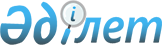 Об утверждении Положения о порядке подготовки и переподготовки специалистов по рыночной экономике и одобрении рекомендаций о порядке заключения контракта на обучение за рубежом
					
			Утративший силу
			
			
		
					Постановление Кабинета Министров Республики Казахстан от 25 марта 1994 года N 301. Утратило силу - постановлением Правительства РК от 27 июля 2005 г. N 781

      В целях координации деятельности министерств, ведомств, концернов, ассоциаций, предприятий (объединений) и других экономических структур республики в деле подготовки и переподготовки специалистов по рыночной экономике, а также повышения эффективности использования потенциала подготовленных специалистов в народном хозяйстве Кабинет Министров Республики Казахстан постановляет: 

      1. Утвердить прилагаемое Положение о порядке подготовки и переподготовки специалистов по рыночной экономике. 

      2. Одобрить прилагаемые Рекомендации о порядке заключения контракта на обучение за рубежом и Форму контракта на обучение за рубежом. 

      3. Предоставить право заключения от имени государства контрактов на обучение за рубежом в рамках межгосударственных соглашений и зарубежной технической помощи: 

      государственных служащих, руководителей и специалистов предприятий, организаций и учреждений - Министерству экономики Республики Казахстан; 

      научно-педагогических кадров - Министерству образования Республики Казахстан. 

      4. Материалы по кандидатурам, отобранным для подготовки и переподготовки за рубежом, перед заключением контракта на обучение согласовывать с Руководителем Аппарата Президента и Кабинета Министров Республики Казахстан. 

      Премьер-министр Республики Казахстан 

                                              Утверждено 

                                  постановлением Кабинета Министров 

                                         Республики Казахстан 

                                       от 25 марта 1994 г. N 301 

                         П о л о ж е н и е 

              о порядке подготовки и переподготовки 

                специалистов по рыночной экономике 

      Настоящее Положение основано на законах Республики Казахстан "Об образовании", "О высшем образовании" и других законодательных актах Республики Казахстан и определяет порядок отбора специалистов для обучения и их использования в органах государственного и хозяйственного управления. 

                          I. Общие положения 

      1. Подготовка и переподготовка кадров по рыночной экономике в республике и за ее пределами осуществляются с целью изучения специалистами теории и практики ведения рыночного хозяйства, получения на уровне международных стандартов знаний, необходимых для реализации экономических реформ в республике. 

      2. Подготовке и переподготовке подлежат следующие категории специалистов: 

      - преподаватели учебных учреждений, занятых подготовкой кадров по экономическим специальностям; 

      - государственные служащие; 

      - руководители и специалисты предприятий, организаций и учреждений. 

      3. Подготовка и переподготовка специалистов организуются учреждениями образования, организациями, предприятиями, научными и учебными центрами. Они могут осуществляться как за счет средств государства, так и на договорной основе. 

      4. Организация подготовки, переподготовки и повышения квалификации научно-педагогических работников осуществляется в соответствии с положениями, утвержденными Министерством образования Республики Казахстан. 

      5. Координацию деятельности министерств, ведомств, концернов, ассоциаций и других экономических структур по разработке и реализации программ подготовки и обучения специалистов, управленческого персонала, предпринимателей для работы в условиях рынка осуществляет Министерство экономики Республики Казахстан. 

      6. Источниками финансирования подготовки и переподготовки кадров по рыночной экономике могут быть средства, выделенные из республиканского и местных бюджетов, средства предприятий, организаций, учреждений и личные средства граждан, а также техническая помощь, оказываемая международными организациями, иностранными государствами, зарубежными учебными учреждениями и фирмами. 

      7. Подготовка и переподготовка кадров по рыночной экономике могут осуществляться внутри республики в государственных и негосударственных учебных учреждениях, в том числе с привлечением иностранных преподавателей и специалистов, а также за пределами республики в зарубежных учебных учреждениях. 

      8. Срок обучения определяется в зависимости от формы обучения и учебных программ в учебных учреждениях. 

           II. Порядок отбора специалистов для 

                подготовки и переподготовки 

      1. Подготовку и переподготовку специалистов внутри республики учебные заведения осуществляют самостоятельно на основании действующих правил приема и прямых договоров с предприятиями, организациями и учреждениями. 

      Для подготовки и переподготовки специалистов за рубежом учебные заведения могут самостоятельно устанавливать прямые связи с зарубежными и международными учреждениями и организациями, заключать с ними договоры о сотрудничестве в области высшего образования и научной деятельности, переподготовки и повышения квалификации, направлять студентов, аспирантов, преподавателей на учебу (в том числе в порядке обмена) в учебные и научные заведения иностранных государств. 

      2. Организацию отбора специалистов по рыночной экономике за рубежом в рамках межгосударственных соглашений и технической помощи, оказываемой Республике Казахстан международными организациями и зарубежными учебными учреждениями и фирмами, осуществляют Министерство экономики Республики Казахстан (государственных служащих, руководителей и специалистов предприятий, организаций и учреждений) и Министерство образования Республики Казахстан (научно-педагогических кадров). 

      На краткосрочные семинары сроком до трех недель отбор специалистов для обучения осуществляется исходя из тематики, требований и условий зарубежного учебного учреждения. 

      Министерство, направляющее специалистов на краткосрочное обучение, совместно с заинтересованными министерствами, ведомствами и другими структурными подразделениями народного хозяйства формирует состав слушателей в соответствии с учебными программами. 

      Отбор специалистов для обучения за рубежом на длительный период (сроком свыше трех недель) осуществляется Министерством экономики Республики Казахстан на конкурсной основе и предполагает проведение следующих организационных мероприятий: 

      определение критериев отбора специалистов исходя из формы обучения, учебных программ, требований и условий зарубежных учебных учреждений; 

      формирование Межведомственной комиссии Республики Казахстан по подготовке кадров для рыночной экономики. 

      3. При отборе специалистов на длительный период обучения за рубежом используется система критериев, основанная на общих и специальных требованиях. 

      Общие требования предъявляются ко всем специалистам, направляемым на обучение, и связаны с определением соответствия учебной программы уровню образования специалиста, его профессиональной подготовки и специализации. 

      Специальные требования предъявляются к специалистам исходя из учебных программ, требований и условий зарубежного учебного учреждения, а также требований направляющей стороны. Они связаны с учетом ограничений по возрасту, стажа работы, знания языка, на котором осуществляется обучение, и других требований. 

      4. Межведомственная комиссия Республики Казахстан по подготовке кадров для рыночной экономики создается распоряжением Премьер-министра Республики Казахстан из представителей Аппарата Президента и Кабинета Министров Республики Казахстан, министерств, ведомств, экономических научно-исследовательских институтов, ведущих учебных заведений, занятых подготовкой и переподготовкой специалистов по рыночной экономике, и предпринимательских структур. В состав комиссии также могут быть включены зарубежные специалисты. 

      Положение о Межведомственной комиссии Республики Казахстан по подготовке кадров для рыночной экономики утверждается Министерством экономики Республики Казахстан по согласованию с заинтересованными министерствами, ведомствами, научными учреждениями и учебными заведениями. 

         III. О порядке использования подготовленных кадров по 

               рыночной экономике в органах государственного 

                       и хозяйственного управления 

      Направляющая организация несет ответственность за использование подготовленных кадров по рыночной экономике. Согласно условиям контракта на обучение за рубежом она обязана трудоустроить специалиста в прежней должности или в должности, соответствующей его новой квалификации. 

      Министерство, заключившее со специалистами по рыночной экономике контракты на обучение за рубежом, осуществляет координацию и контроль по дальнейшему их использованию в органах государственного и хозяйственного управления, а также в других структурах народного хозяйства. 

      Специалисты, прошедшие обучение за рубежом, по требованию органа, заключившего с ними контракты на обучение за рубежом, представляют свои выводы, предложения и рекомендации по наилучшему использованию полученных ими знаний для развития экономики республики. 

      В соответствии с законодательством о труде специалистам, повысившим квалификацию, направляющая организация вправе устанавливать более высокую категорию и уровень оплаты труда. Специалист обязан выполнять условия контракта на обучение за рубежом, связанные с дальнейшим его использованием в организации, направившей его на обучение. 

                                       Приложение N 1                              к постановлению Кабинета Министров                                     Республики Казахстан                                  от 25 марта 1994 г. N 301 

                        Р е к о м е н д а ц и и 

          о порядке заключения контракта на обучение за рубежом 

      1. Контракт на обучение является особой формой трудового договора, определяющего основные требования к содержанию, права и обязанности сторон, другие условия его реализации. 

      Контракт на обучение используется при подготовке и переподготовке специалистов по рыночной экономике в рамках межгосударственных соглашений и зарубежной технической помощи. 

      2. Контракт на обучение заключается в письменной форме: 

      от имени государства органом, наделенным правом заключения контракта на обучение; 

      органом государственного управления, предприятием, организацией или учреждением, направляющим специалиста на обучение (далее - организация); 

      специалистом, направляемым на обучение (далее - стажер). 

      3. Контракт на обучение приобретает юридическую силу с момента его подписания обеими сторонами, если иной срок не оговорен в контракте. 

      4. Контракт на обучение должен содержать: 

      - основные сведения об организации (наименование, местонахождение, форма собственности, фамилия, имя, отчество руководителя, платежные реквизиты, расчетный счет); 

      - основные сведения об учебном учреждении, осуществляющем обучение (наименование, местонахождение, форма собственности); 

      - название учебного курса и сроки обучения; 

      - сведения о стажере (фамилия, имя, отчество, дата рождения, данные удостоверения личности, место постоянного жительства и работы); 

      - основные условия, которые обязуется предоставить обучающая сторона (прием, размещение, организация учебного процесса и питания, обеспечение медицинского страхования); 

      - основные требования, предъявляемые к стажеру; 

      - соответствие стажера предъявляемым требованиям и основные сведения о документах, подтверждающих наличие таких качеств. 

      5. В обязательства организации по контракту на обучение входят; 

      - срок командирования и гарантии по соблюдению этого срока; 

      - условия оплаты учебному учреждению за обучение стажера, а также расходы, связанные с обучением. В условиях оплаты за обучение обязательно оговаривается неизменность суммы или ее изменение с учетом инфляционных процессов; 

      - обязательства по трудоустройству после завершения обучения с учетом полученных стажером знаний и квалификации; 

      - в случае возникновения необходимости отзыва стажера обязательное согласование с органом, заключающим от имени государства контракт на обучение, и учебным учреждением. 

      Кроме того, в контракт на обучение могут быть включены другие обязательства организации, которые она берет на себя по собственной инициативе либо по требованию учебного учреждения (материальная поддержка стажера, оплата его лечения в случае болезни, если не заключено медицинское страхование). 

      6. В обязательства органа, наделенного правом заключать контракт на обучение, входят: 

      - обеспечение содействия в выполнении условий заключенного контракта на обучение с учебным учреждением; 

      - осуществление контроля за выполнением обязательств по контракту на обучение. 

      7. В обязательства стажера по контракту на обучение входят: 

      - выполнение всех требований учебного учреждения, организации и органа, заключившего от имени государства с ним контракт на обучение; 

      - овладение всеми видами профессиональной деятельности, предусмотренными программой учебного учреждения; 

      - представление органу, заключившему от имени государства контракт на обучение, своих выводов, предложений и рекомендаций по наилучшему использованию полученных знаний для развития экономики республики; 

      - регулярные отчеты о ходе обучения перед направляющей стороной (не реже одного раза в год); 

      - своевременное информирование органа, заключившего контракт на обучение, о необходимости прекращения учебы по уважительным причинам; 

      - после завершения обучения проработать по полученной специальности не менее трех лет, если иное не оговорено в контракте на обучение с учетом потребности организации и формы обучения; 

      - возмещение материального ущерба другим сторонам в случае отказа от продолжения учебы или отчисления за какие-либо нарушения. 

      8. Контракт на обучение может быть досрочно расторгнут или изменен лишь по соглашению сторон. 

      При невозможности выполнения условий контракта на обучение одной из сторон она должна за месяц предупредить другие стороны о его расторжении. 

      Сторона, признанная судом виновной в нанесении материального ущерба другим сторонам, возмещает его в размере и порядке, предусмотренном контрактом на обучение. 

      9. Споры, возникшие по условиям контракта на обучение, разрешаются в порядке, установленном законодательством Республики Казахстан. 

      10. Организация и орган, заключившие контракт на обучение, могут (если это оговорено в контракте): 

      - требовать от стажера выполнения обязательств и регулярных отчетов о ходе обучения (не реже одного раза в год); 

      - предъявлять требования к стажеру, не оговоренные обучающей стороной, но необходимые для обеспечения успешной учебы; 

      - принимать при необходимости решения, входящие в их компетенцию, для выполнения условий контракта на обучение. 

      11. На основании контракта на обучение стажер может: 

      - требовать от организации выполнения обязательств, принятых в контракте на обучение; 

      - информировать орган, заключивший контракт на обучение, о невыполнении учебным учреждением условий контракта на обучение для своевременного принятия мер; 

      - ходатайствовать о прекращении обучения в случаях невыполнения учебным учреждением или организацией своих обязательств, невозможности стажера проходить обучение и работать в дальнейшем по приобретаемой специальности в соответствии с медицинским заключением, невозможности дальнейшего проживания за рубежом из-за тяжелой болезни или смерти ближнего родственника и возникшей в связи с этим необходимостью проживания совместно со своей семьей. В этих случаях стажер вправе прекратить учебу и не несет материальной ответственности по возмещению расходов за обучение. 

      12. Контракт на обучение оформляется в трех экземплярах и хранится у каждой из сторон. 

                                       Приложение N 2                              к постановлению Кабинета Министров                                     Республики Казахстан                                 от 25 марта 1994 г. N 301 

               ФОРМА КОНТРАКТА НА ОБУЧЕНИЕ ЗА РУБЕЖОМ  ______________________________________________________________________          (фамилия, имя, отчество стажера)      Настоящий контракт от имени государства заключает ______________________________________________________________________    (наименование уполномоченного органа, местонахождение) в лице________________________________________________________________        (должность, фамилия, имя, отчество руководителя) Такое право предоставлено ____________________________________________                             (кем и каким решением) ______________________________________________________________________      Для учебы в______________________________________________________                   (наименование учебного учреждения, ______________________________________________________________________             местонахождение, форма собственности) по теме (курсу)______________________________________________________, ______________________________________________________________________ проводимого на_______________языке, сроком на_________________________ с______________199__г. по_____________________199__г. направляет ______________________________________________________________________  (наименование организации, местонахождение, форма собственности, ______________________________________________________________________,       фамилия, имя, отчество руководителя, платежные реквизиты, ______________________________________________________________________,                       расчетный счет) стажера_______________________________________________________________          (фамилия, имя, отчество, дата рождения) паспорт N_____________серия_______________, выданный__________________ ______________________________________________________________________              (место постоянного жительства) ______________________________________________________________________                       (место работы)      Обучающая сторона обязуется предоставить следующие условия: ______________________________________________________________________ ______________________________________________________________________ ______________________________________________________________________ ______________________________________________________________________ ______________________________________________________________________ ______________________________________________________________________ ______________________________________________________________________      Основные требования учебного заведения к стажеру: 1. Уровень образования________________________________________________ 2. Знание языка_______________________________________________________ 3. Специализация______________________________________________________ 4. Стаж работы________________________________________________________      Требования учебного заведения к стажеру подтверждаются: 1. ___________________________________________________________________      (документ, подтверждающий уровень образования) 2. ___________________________________________________________________      (документ, подтверждающий уровень знания языка) 3. ___________________________________________________________________      (выписка из документа, подтверждающего специализацию ______________________________________________________________________                  и стаж работы)      Направляющая на учебу сторона обязуется: 1. Командировать стажера сроком на____________________________________    с_____________________199___г. по____________________199___г. 2. Гарантирует соблюдение срока командировки__________________________                                               (обязуется ______________________________________________________________________      не отзывать или предусмотреть возможность отзыва) 3. Выполнить следующие условия по оплате обучения и других расходов,    связанных с обучением стажера:_____________________________________ ______________________________________________________________________ ______________________________________________________________________ ______________________________________________________________________ 4. Трудоустроить после завершения учебы с учетом полученных знаний ______________________________________________________________________                 (наименование организации, должность) ______________________________________________________________________ 5. По личной инициативе предоставить стажеру__________________________ ______________________________________________________________________                         (нужное вписать) ______________________________________________________________________ ______________________________________________________________________      Стажер обязуется выполнять все требования учебного учреждения и направляющей стороны. 

       Стажер обязуется (в случае, если нижеперечисленные обязательства 

не оговорены обеими сторонами, то имеют право исключить из контракта): 

      овладеть всеми видами профессиональной деятельности, 

предусмотренными программой учебного учреждения; 

      представить органу, заключившему контракт, свои выводы, предложения 

и рекомендации по наилучшему использованию полученных знаний для развития 

экономики республики; 

      отчитываться о ходе обучения перед направляющей стороной (не реже 

одного раза в год); 

      своевременно информировать орган, заключивший контракт на обучение, 

о необходимости прекращения учебы по уважительным причинам;      после завершения учебы проработать по полученной специальности в 

направившей на учебу организации не менее __________лет;      возместить материальный ущерб другим сторонам в случае отказа от продолжения учебы или отчисления за какие-либо нарушения.      Контракт может быть досрочно расторгнут или изменен лишь по соглашению сторон.      При невозможности выполнения условий контракта одной из сторон она должна за месяц предупредить другие стороны о его расторжении.      Сторона, признанная судом виновной в нанесении материального ущерба другим сторонам, возмещает его_________________________________ ______________________________________________________________________     (вписать условия, размер и порядок возмещения) ______________________________________________________________________ ______________________________________________________________________      Споры, возникшие по условиям настоящего контракта на обучение, разрешаются в порядке, установленном законодательством Республики Казахстан.      Стороны выдвигают (не выдвигают) особые условия__________________ ______________________________________________________________________                      (вписать нужное) ______________________________________________________________________ ______________________________________________________________________      Контракт составлен в трех экземплярах, по одному экземпляру для каждой стороны.      Контракт вступает в силу с момента его подписания (если иной срок не оговорен). ______________________________________________________________________     (должность руководителя органа государственного управления, ______________________________________________________________________                 заключившего контракт) ______________________________________________________________________         (фамилия, имя, отчество руководителя)                                   "______"____________________199__г. ________________________________   ___________________________________ (фамилия, имя, отчество              (должность руководителя ________________________________   ___________________________________      стажера)                       направляющей организации,                                    ___________________________________                                     фамилия, имя, отчество) "_____"_______________199___г.     "_______"___________________199__г.  
					© 2012. РГП на ПХВ «Институт законодательства и правовой информации Республики Казахстан» Министерства юстиции Республики Казахстан
				